Додаток до рішення сесії Жовківської міської радиЛьвівського району Львівської областівід____________________№______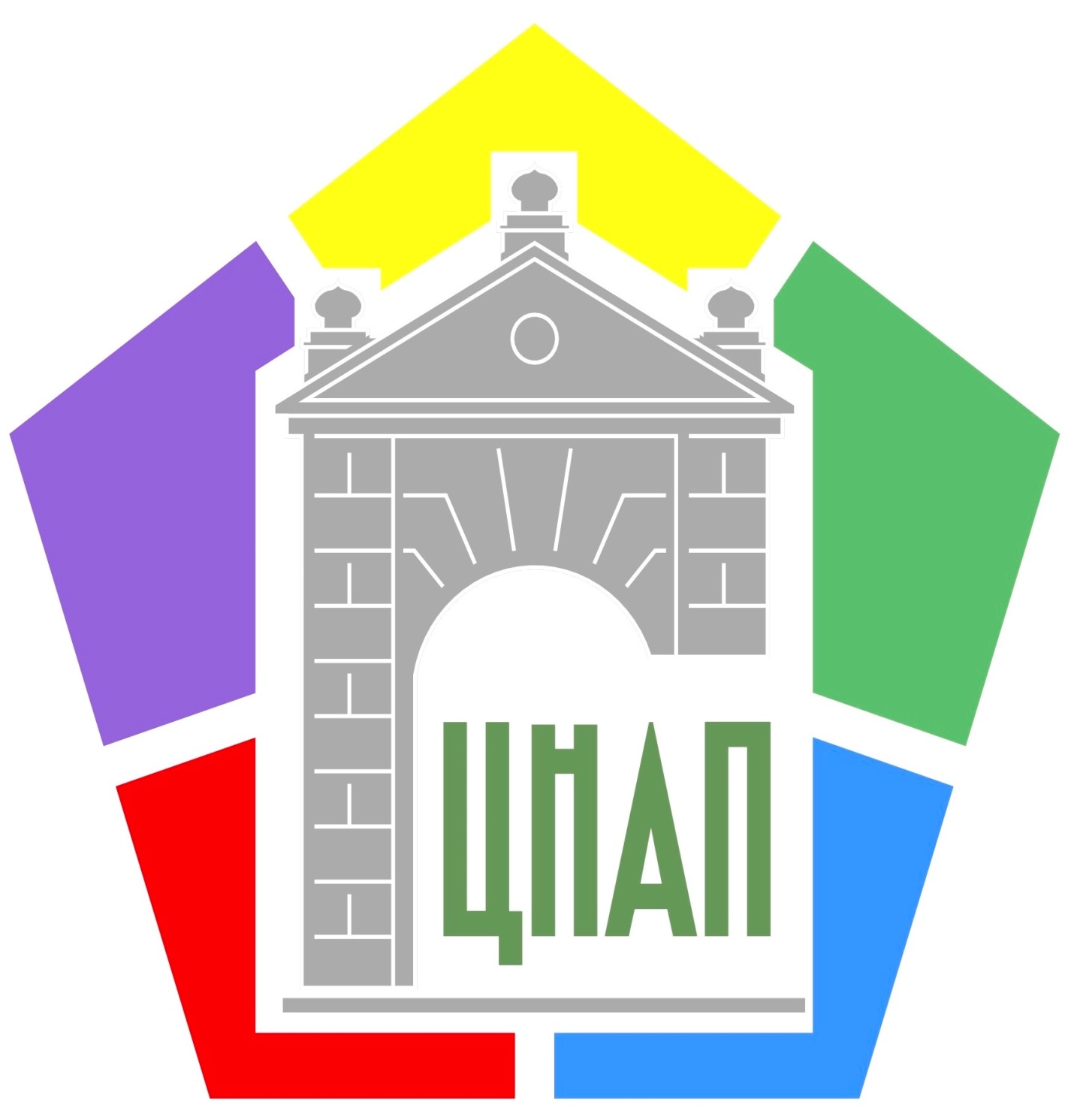 Секретар ради                                                              Марта Грень